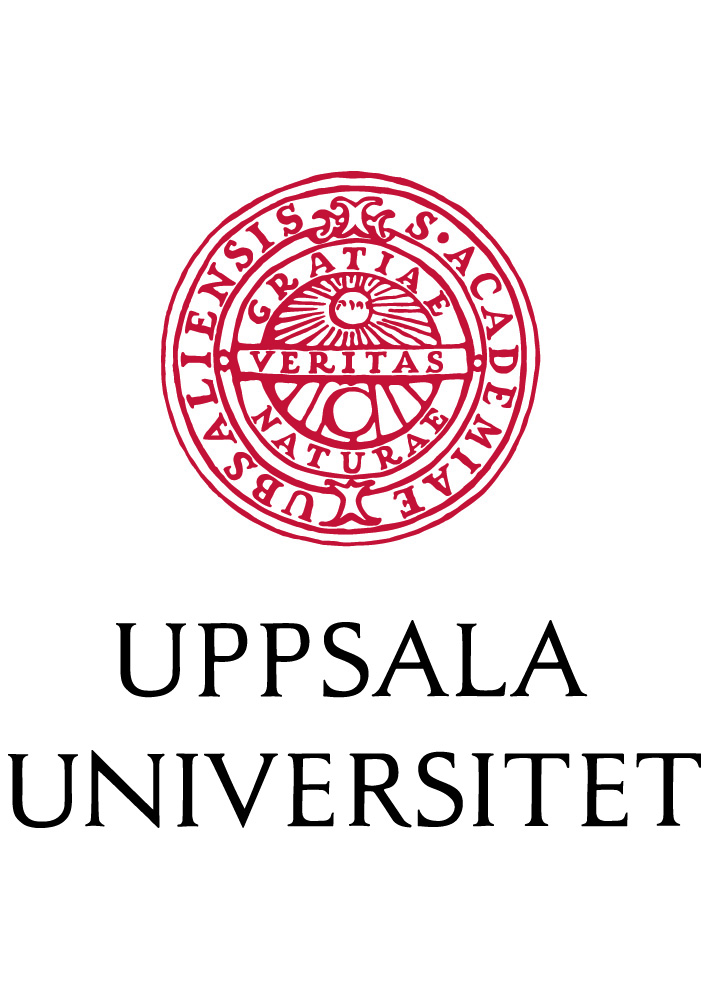 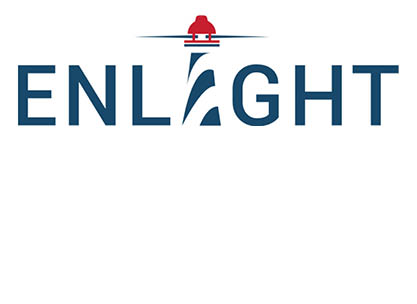 UFV 2023/2321Ansökningsformulär för utlysning om kontakt- och aktivitetsmedel inom ENLIGHT Formuläret med bilagor skickas till akademisk koordinator för ditt vetenskapsområde (se kontaktuppgifter i utlysningstexten på www.uu.se/enlight.) Ansökningar mottages löpande fram till 31 oktober 2027.Namn på huvudsökande:Titel på projektet:Huvudsökande är aktiv inom följande organisation inom universitetet:Namn på prefekt/avdelningschef:Godkännande av prefekt/avdelningschef (elektronisk signatur ok):Beskriv aktiviteten som du/ni söker medel för (Max 1000 ord):Ge en övergripande budget för aktiviteten, max 50 000 kronor. Ange också om kompletterande finansiering kommer från annat håll.Bekräftelse samarbetspartnerBifoga också bekräftelse från samarbetspartner vid något av universiteten i ENLIGHT-nätverket. Det räcker med ett mail.